Головний вхід до приміщення Одеського окружного адміністративного суду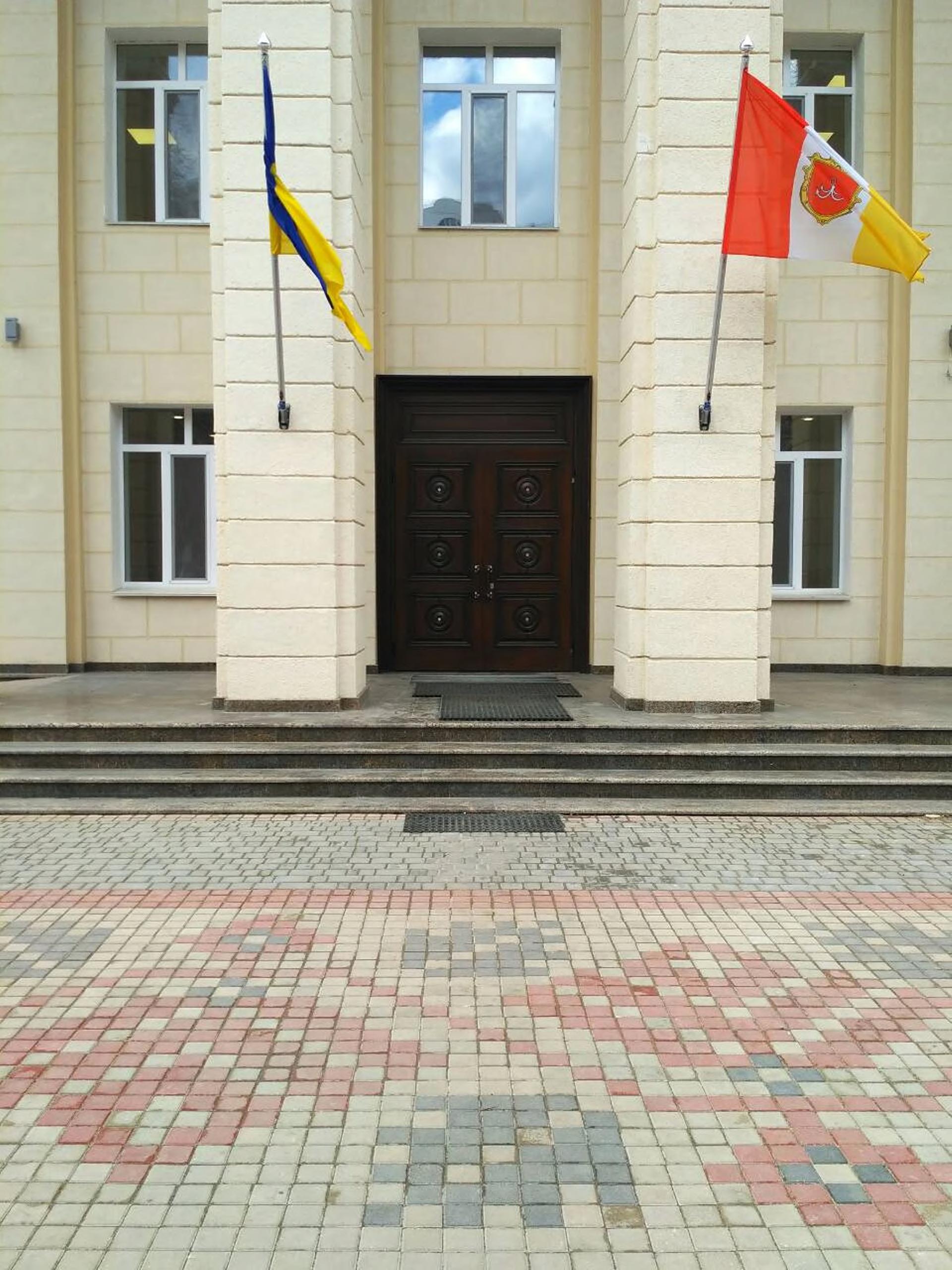 Альтернативний вхідПристосована кімната гігієни 1 Пристосована кімната гігієни 2 Пристосована кімната гігієни 3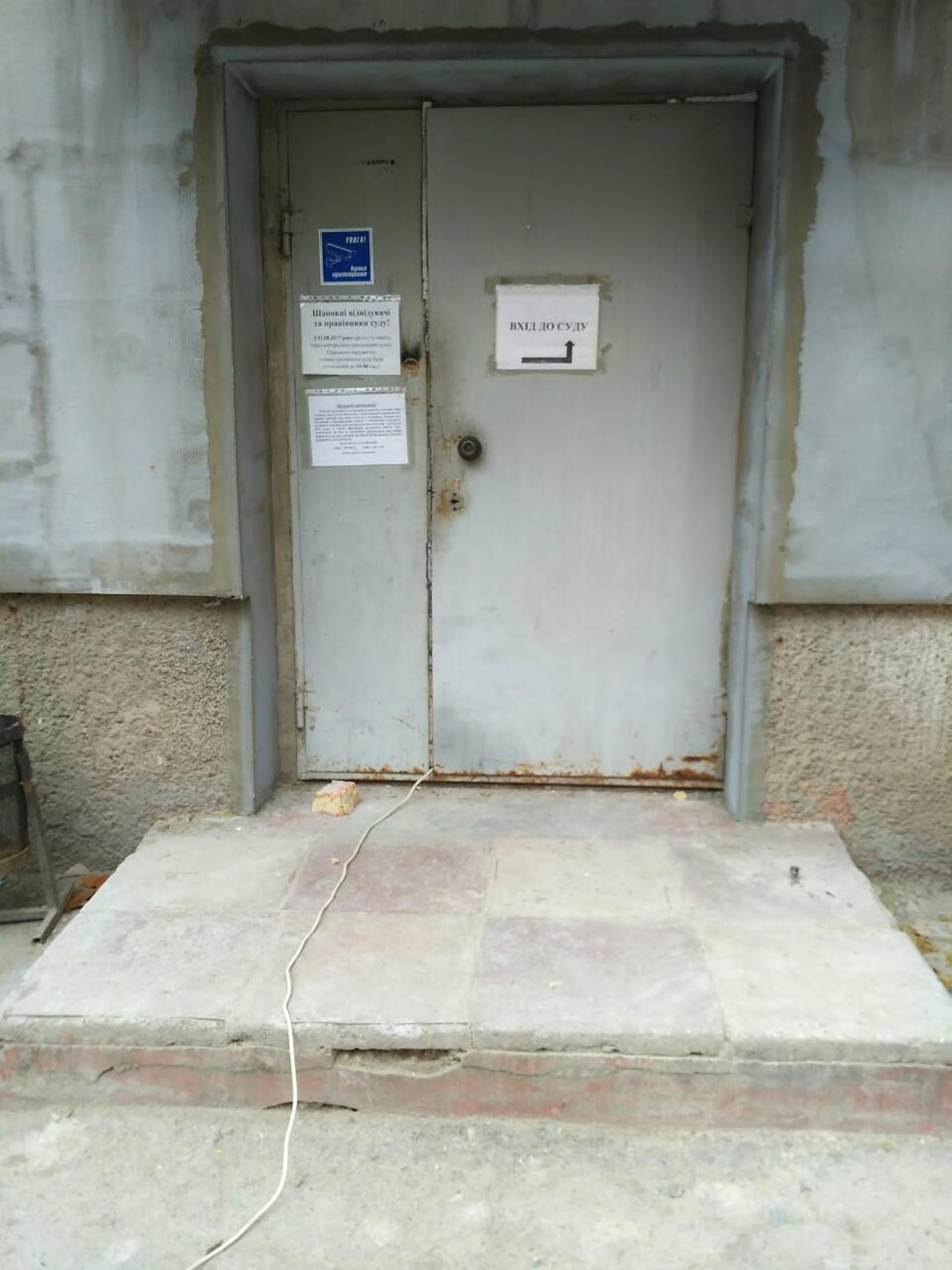 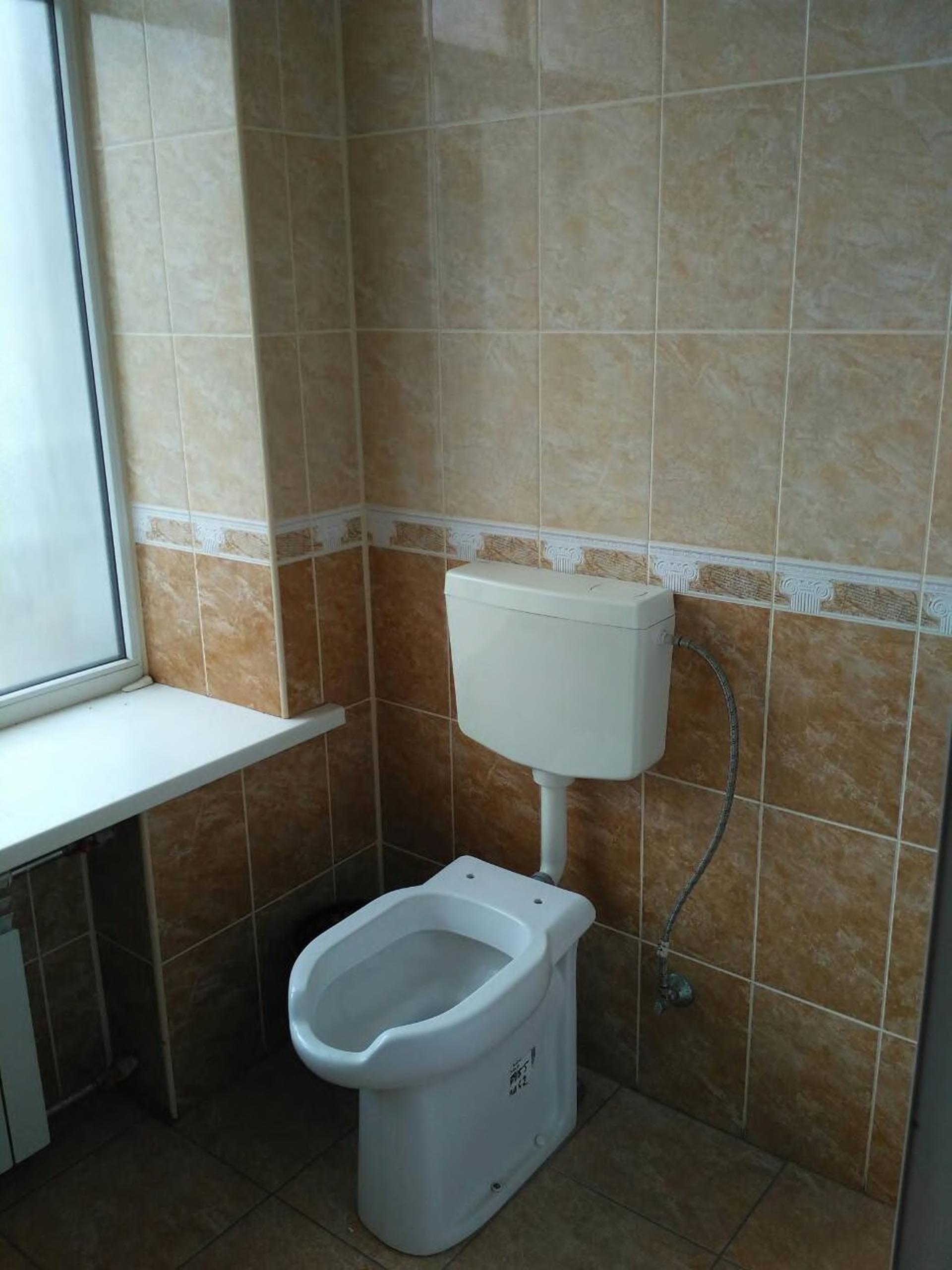 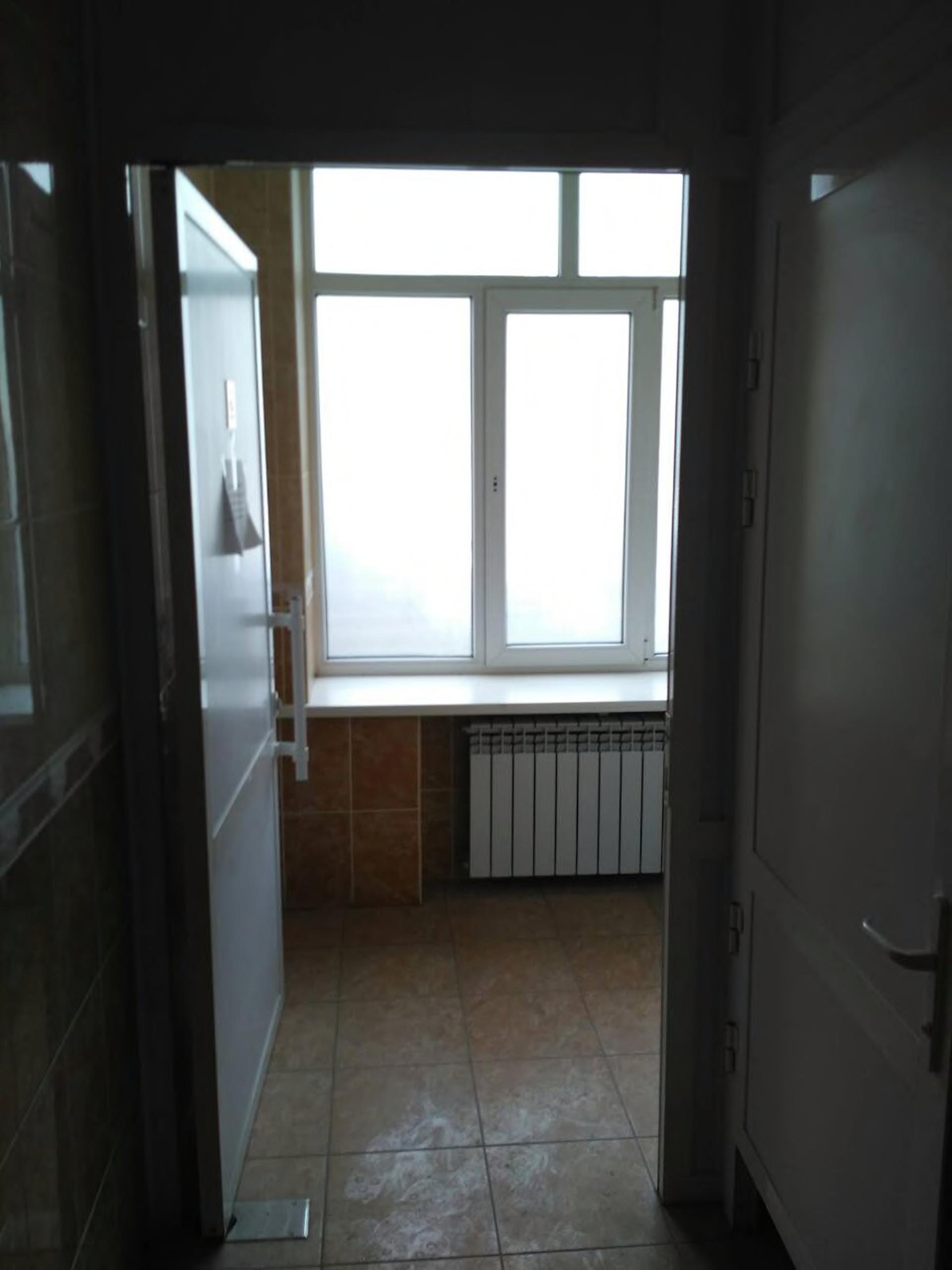 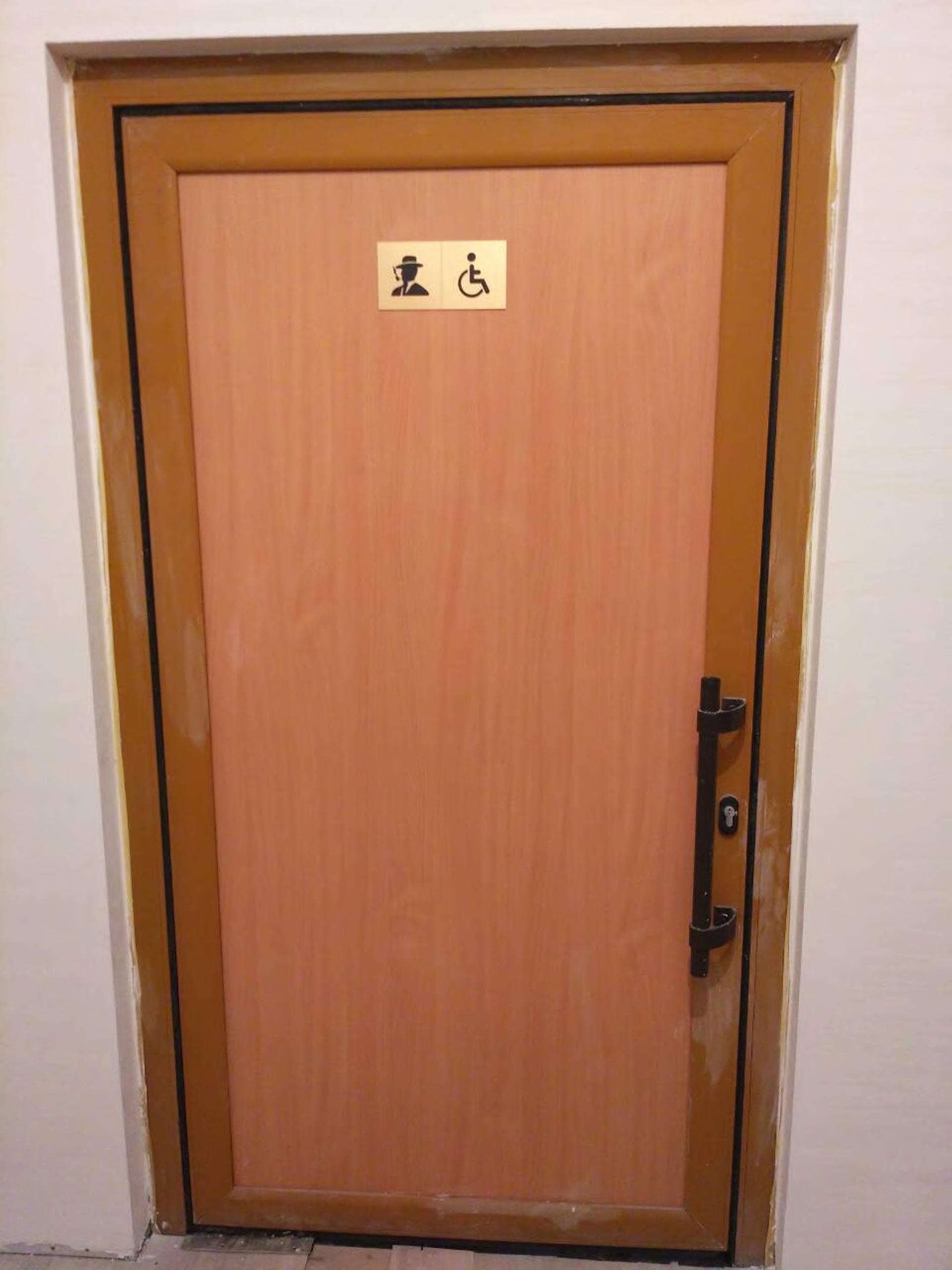 
Коридор 1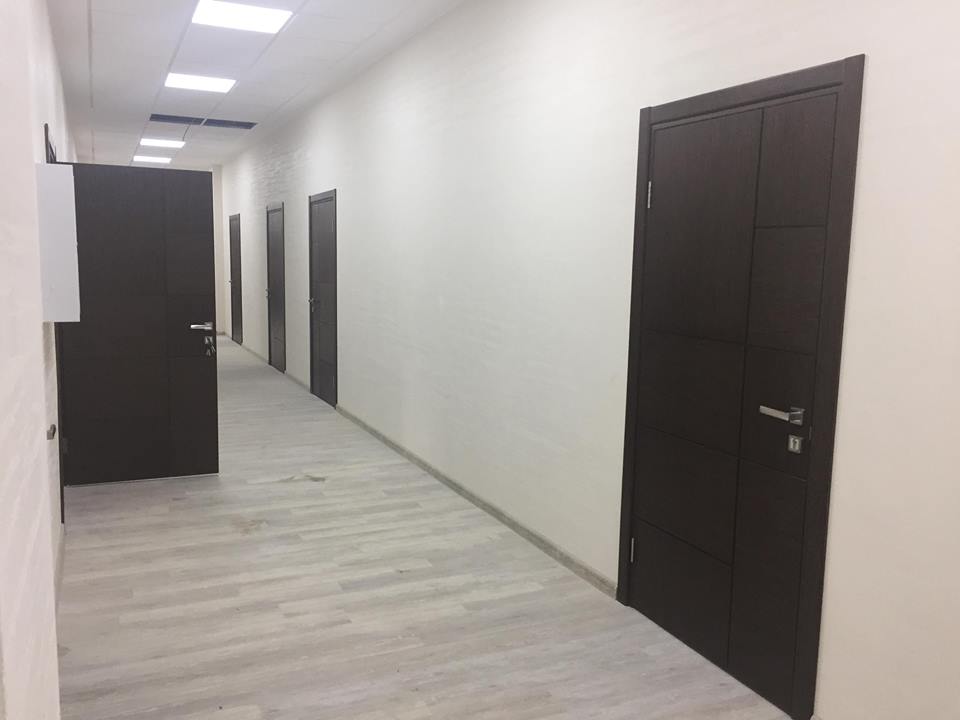 
 Коридор 2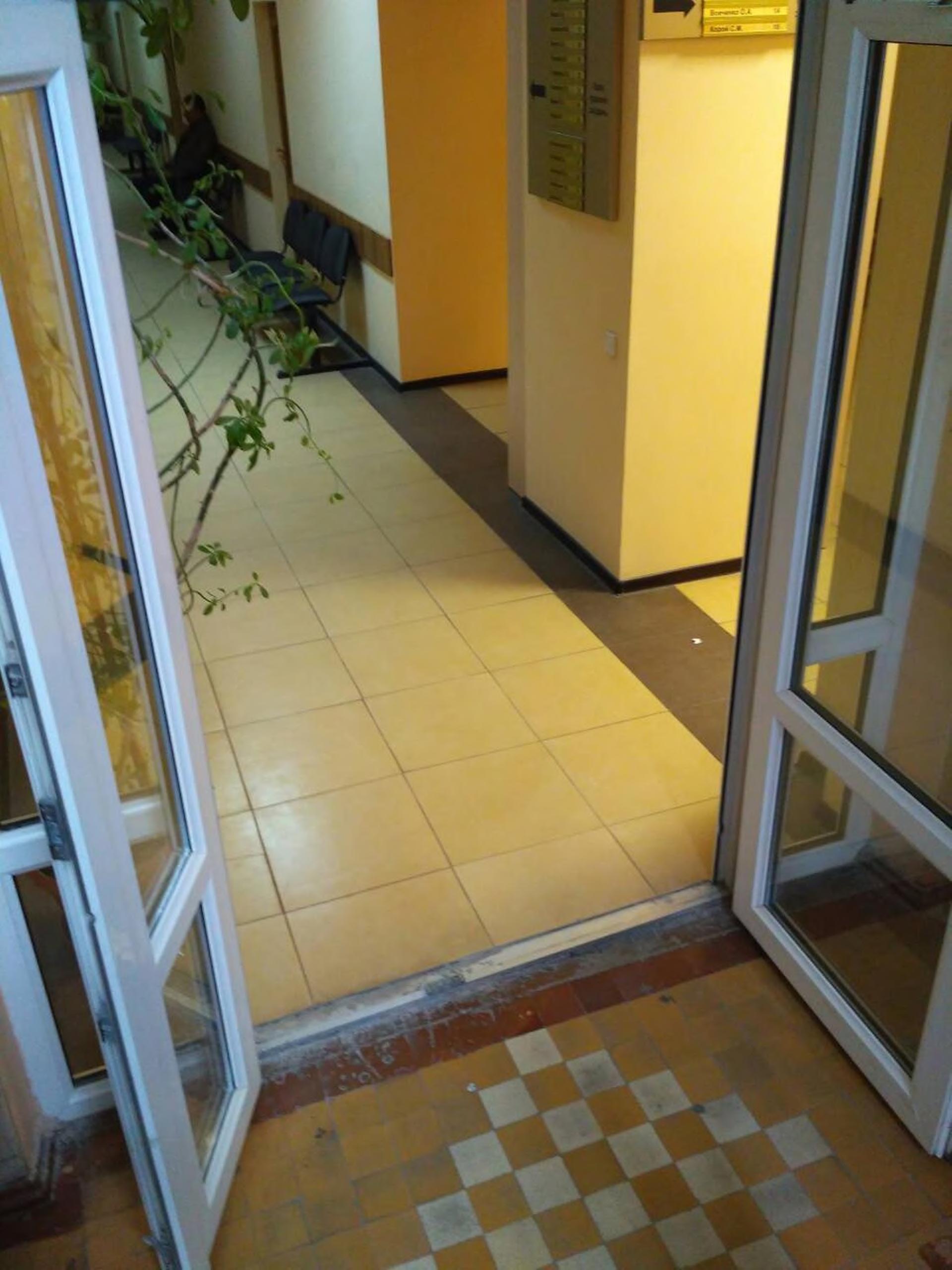 Коридор 3 Коридор 4Понижений рівень віконця пропускного пунктуКнопка виклику (зовні)Кнопка виклику (з середини)Пандус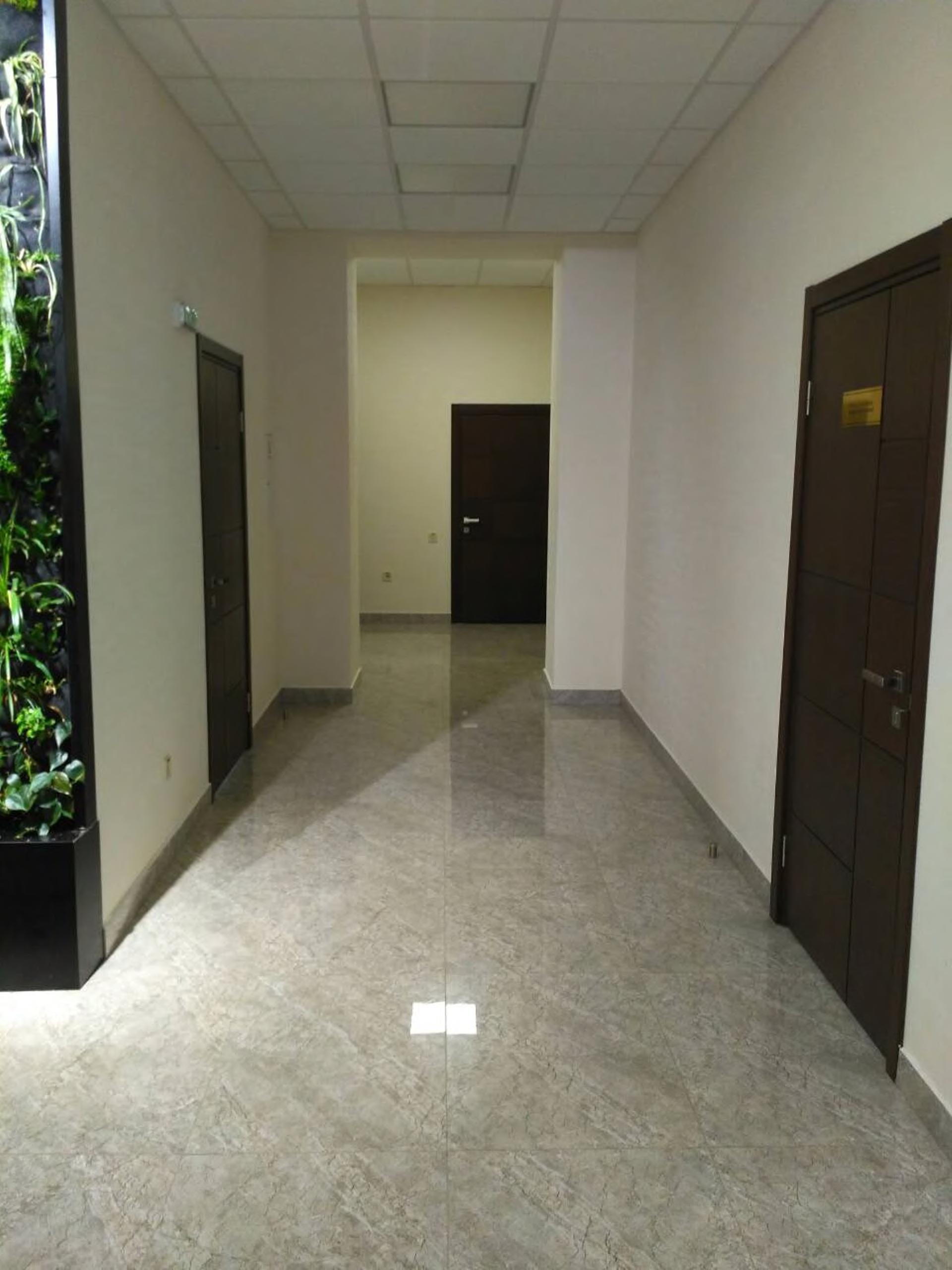 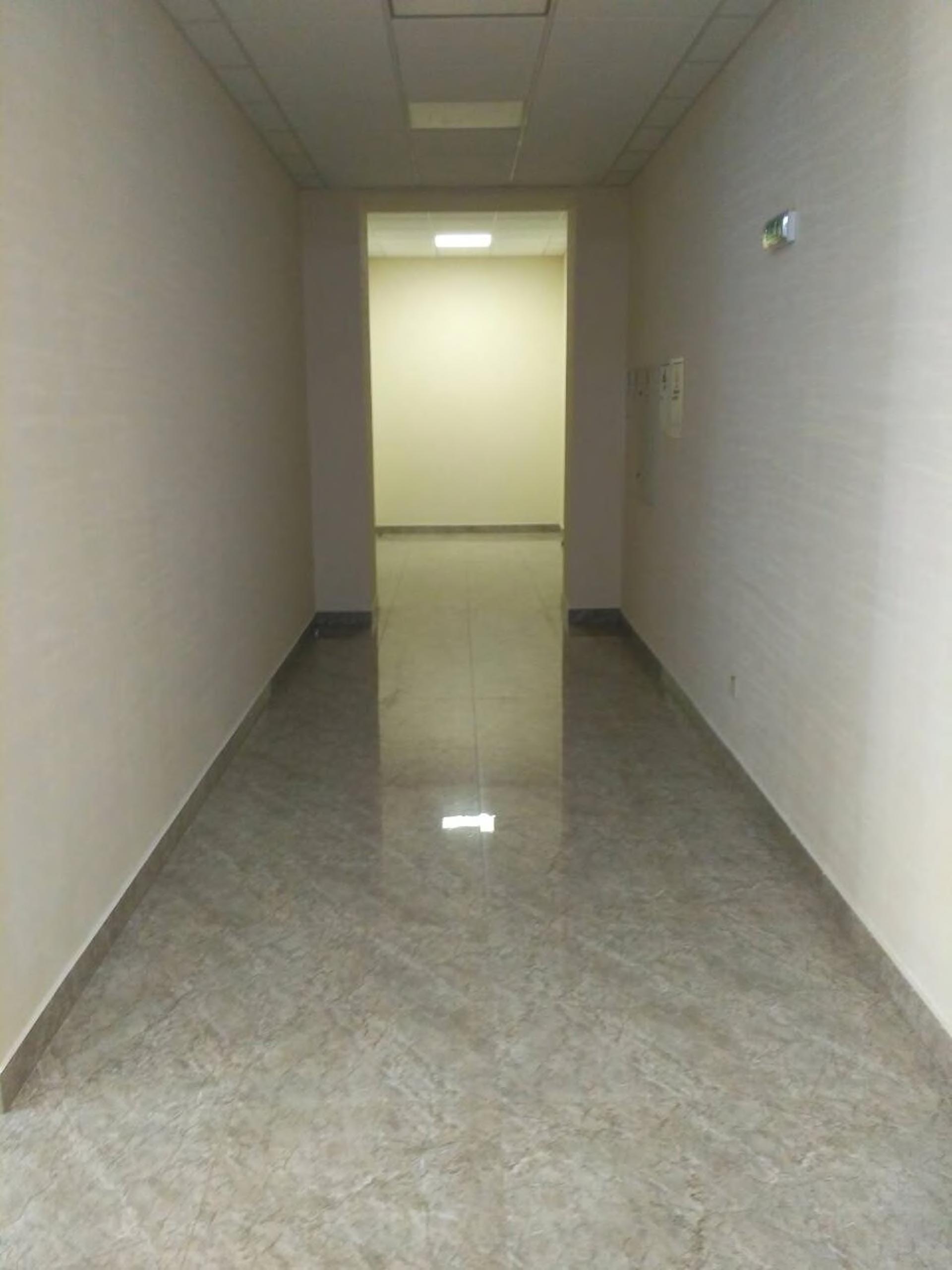 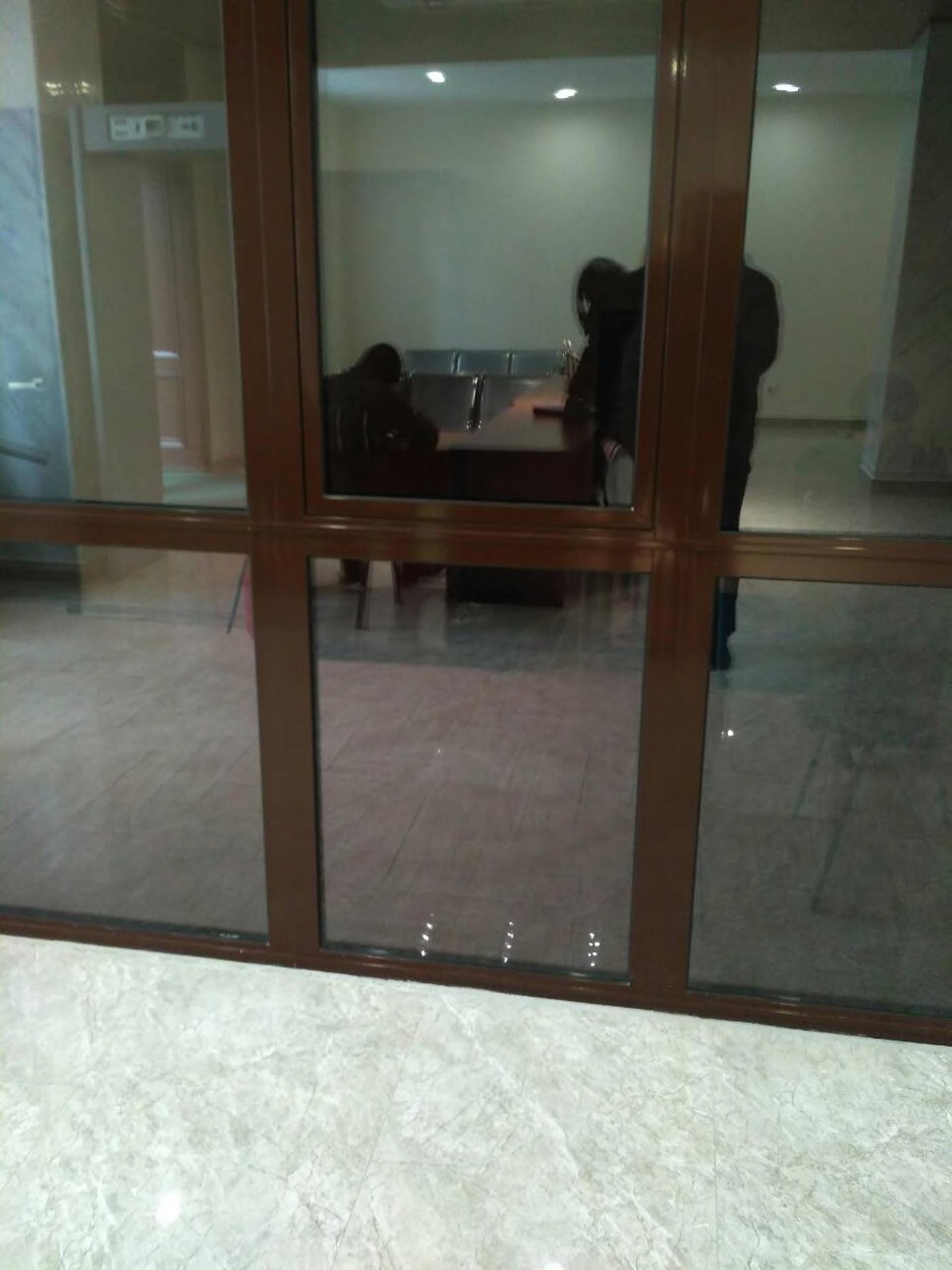 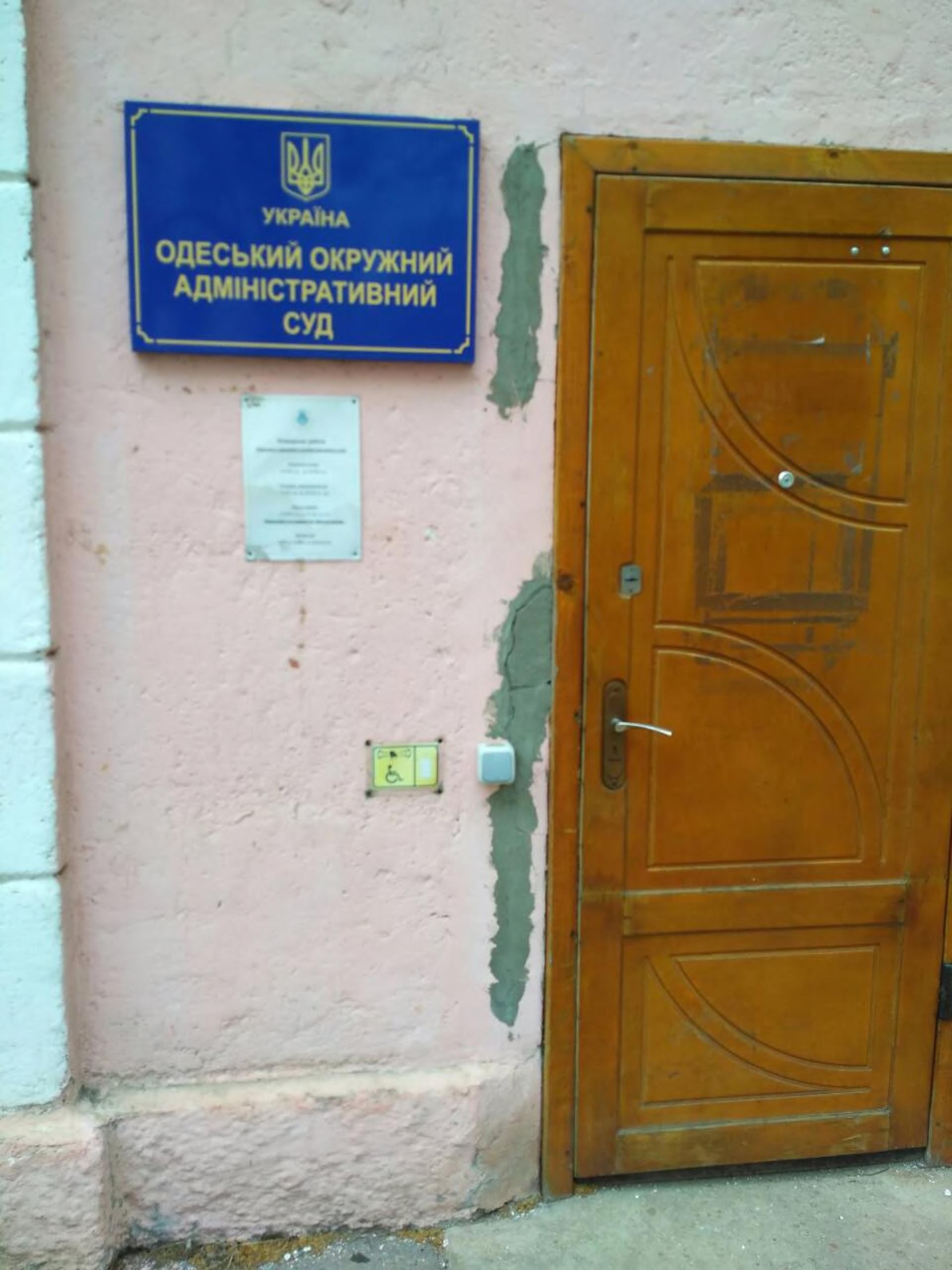 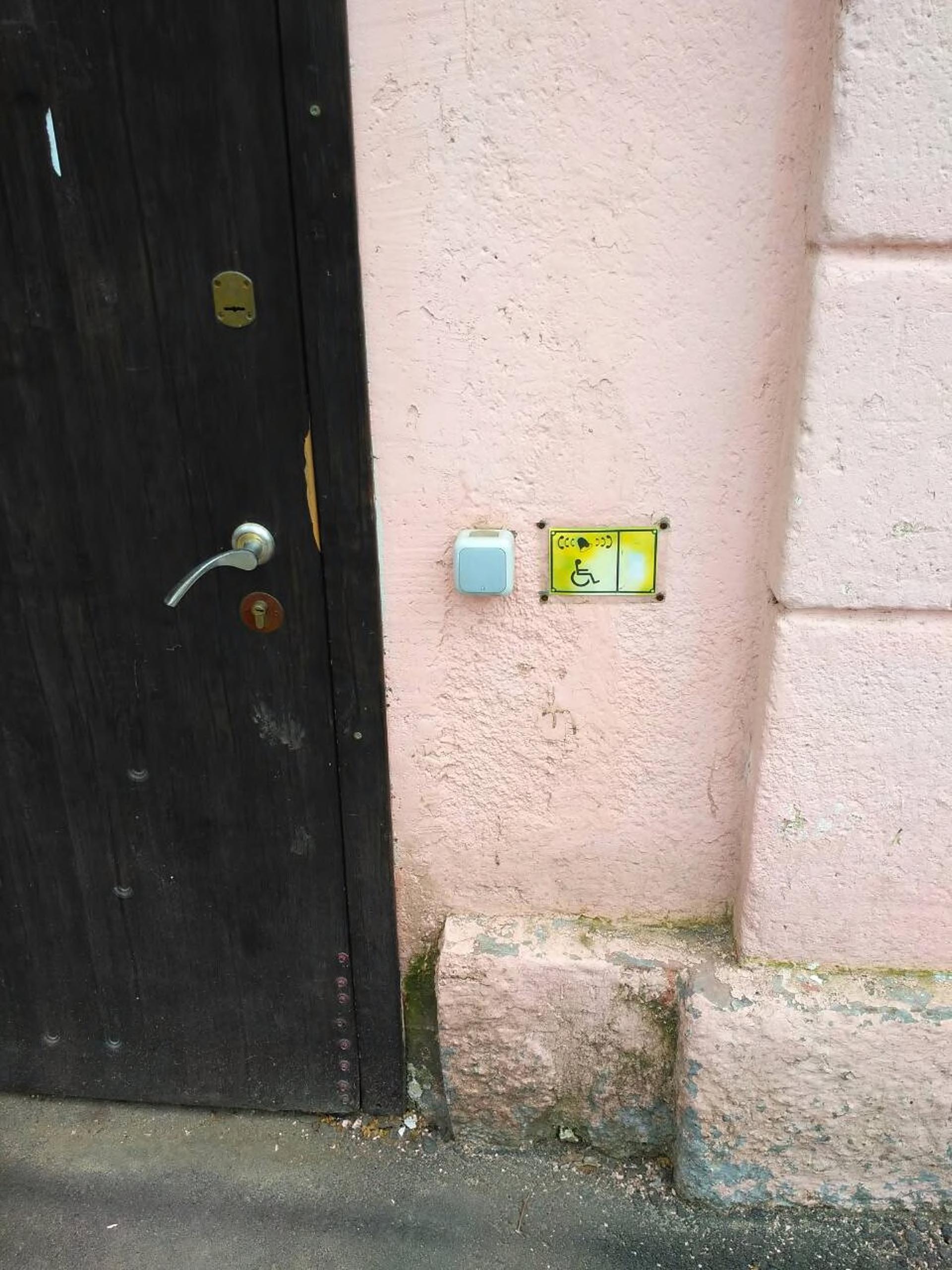 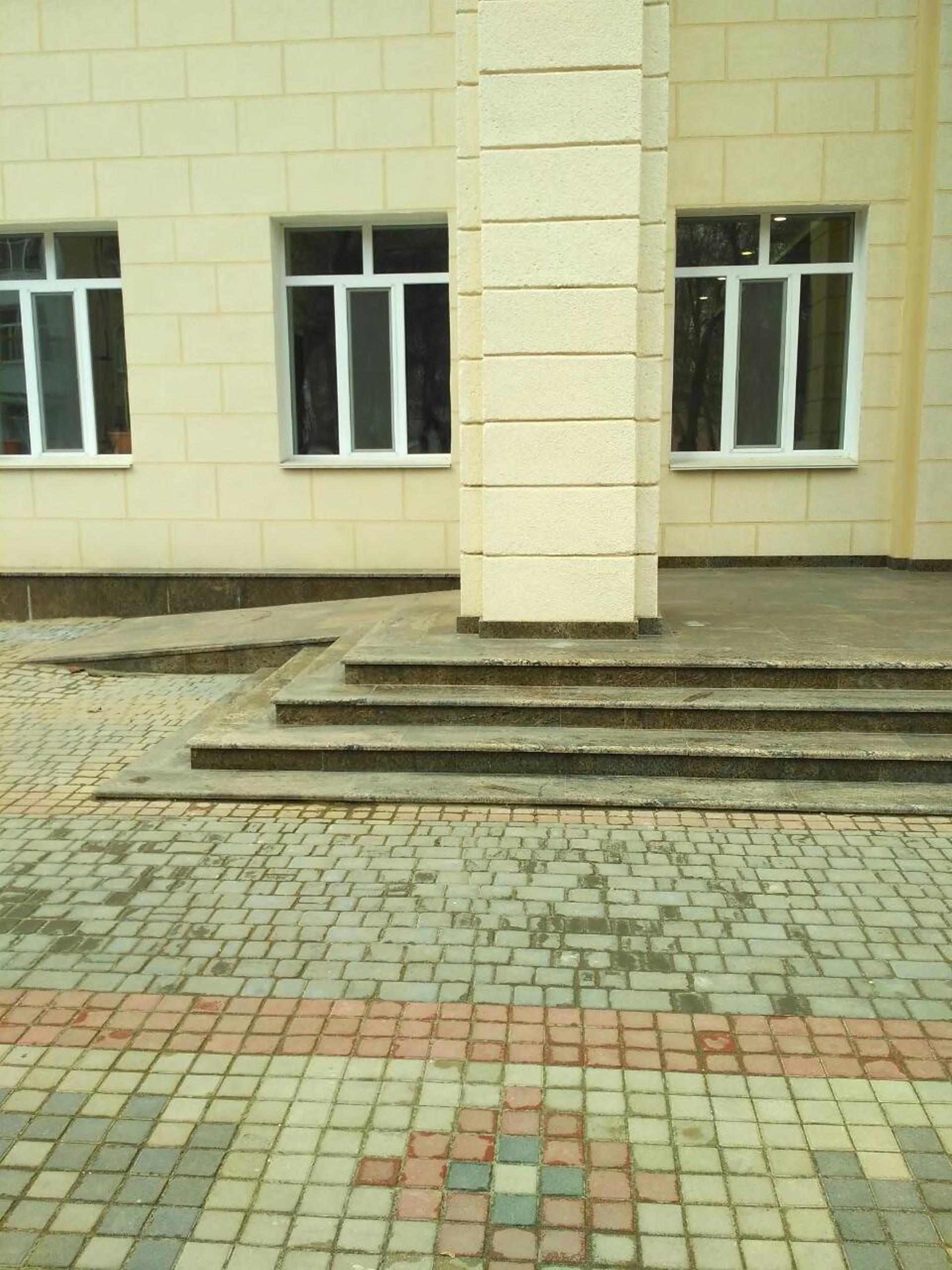 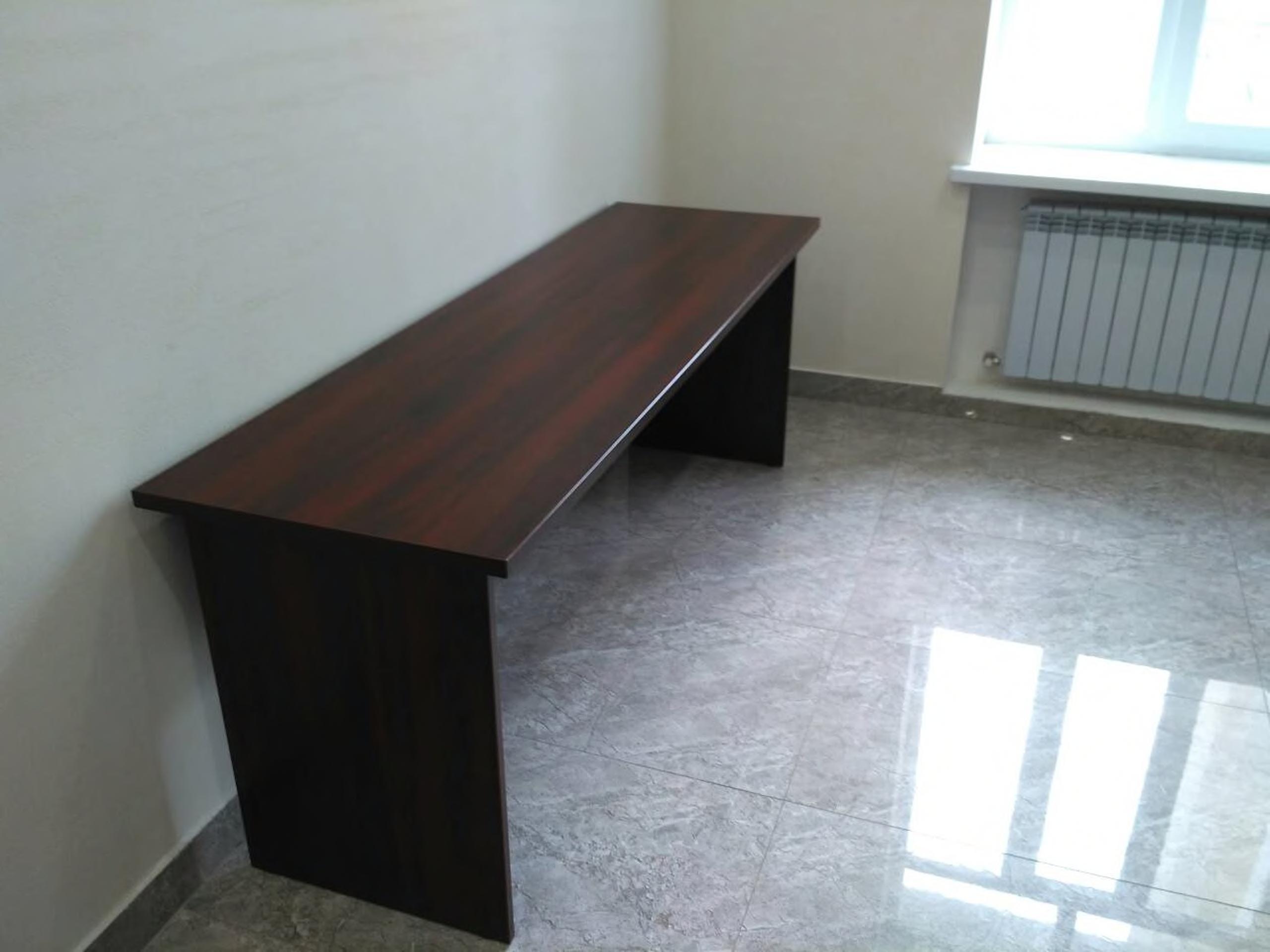 Облаштоване місце для ознайомлення з матеріалами справиОблаштоване місце в залі судового засідання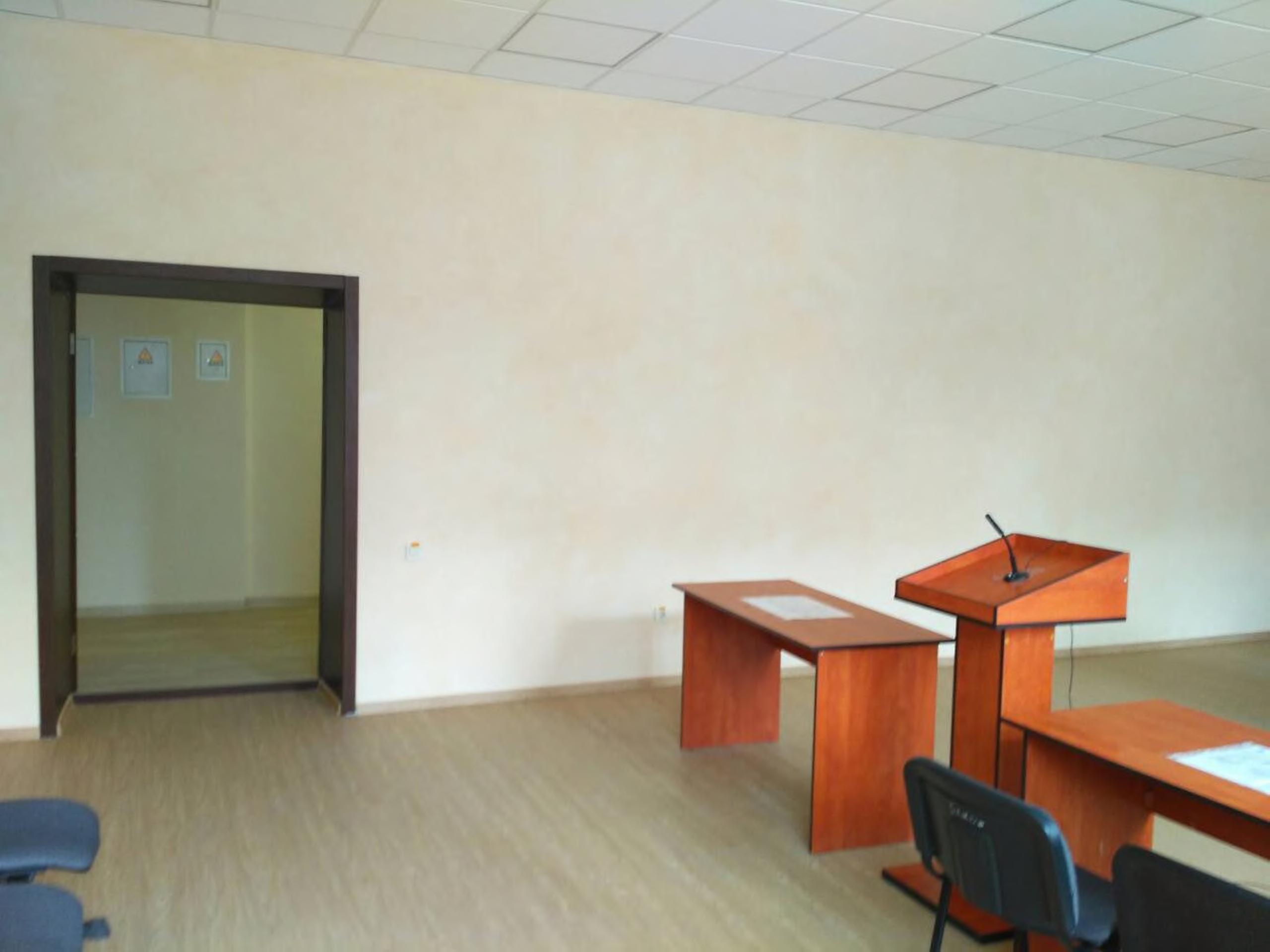 